If your child would like a combo deal for the Odeon Cinema excursion (Tuesday 28th September), please complete 1 combo deal form per child and return with the correct money with the Vacation Care booking form. This is because we will be pre-ordering the combos, in line with Odeon’s request.Combo’s including a soft drink - $6Combo’s including Orange or apple juice - $7*Please note, from the Odeon options below, we do not allow children to order Pepsi, frozen drinks or lollipops for health and safety reasons.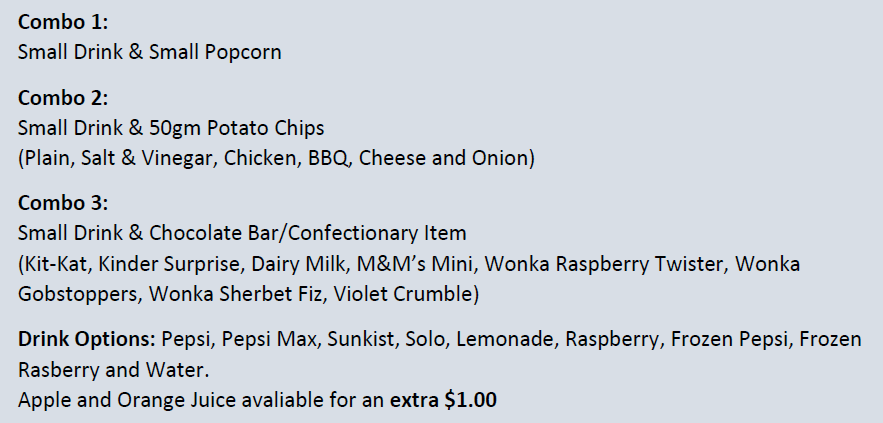 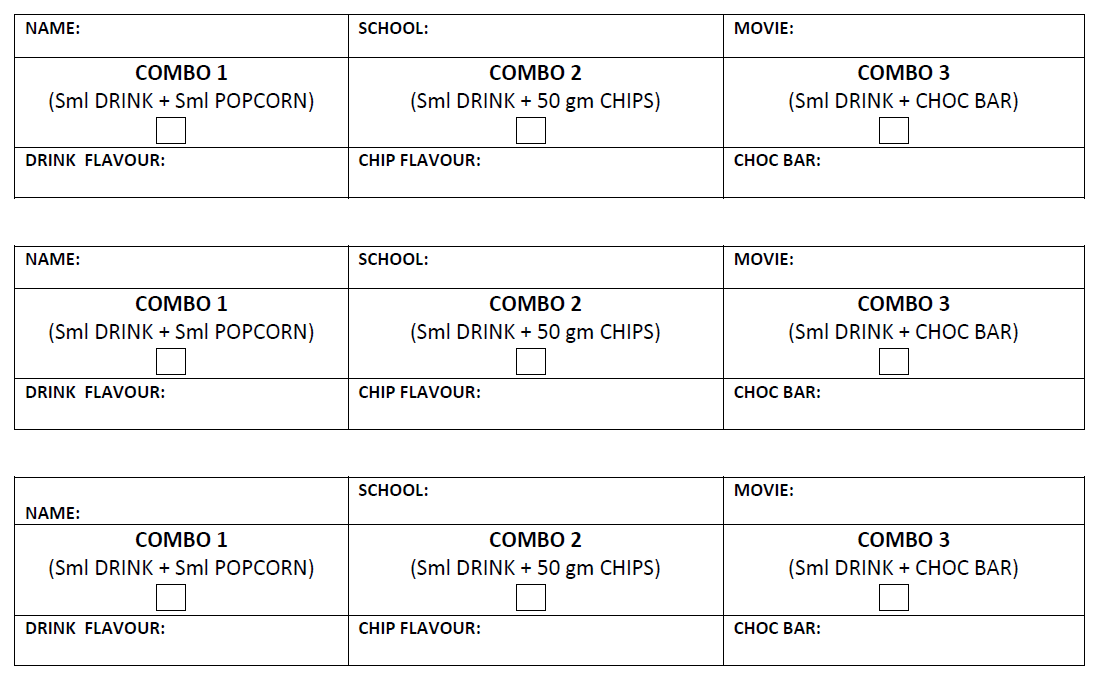 